Publicado en Madrid el 19/05/2016 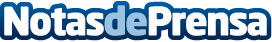 La incertidumbre política reduce la creación de SICAVS en España hasta mínimos históricosEn el primer trimestre de este año solo se han creado 15 SICAVs, un dato inferior al de años anteriores. La falta de estabilidad política desde las elecciones generales, así como los cambios en la tributación de estas sociedades que auguran los partidos, pueden ser las causas de estos datos. Sin embargo, despachos especializados como Foster Swiss pueden ayudar en la constitución de SICAVs en otras jurisdicciones que ofrecen más atractivos como Suiza o LuxemburgoDatos de contacto:Foster SwissNota de prensa publicada en: https://www.notasdeprensa.es/la-incertidumbre-politica-reduce-la-creacion_1 Categorias: Internacional Finanzas Seguros http://www.notasdeprensa.es